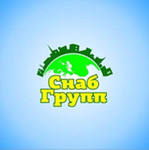 В прайс-листе указаны оптовые цены.Уточнить цены мелкого опта Вы можете по тел. (812) 318-15-42Компания «СнабГрупп» является одной из ведущих компаний Северо-Западного региона по производству и продаже строительных и отделочных материалов, лакокрасочной продукции, спецодежды, по оказанию транспортных услуг. Сотрудничество с нами будет выгодным!Звоните! (812) 318-15-42Наши менеджеры будут рады ответить на все Ваши вопросы!С уважением,ООО "СнабГрупп"
(812) 318-15-42
(812) 981-77-78
(812) 777-92-029817778@snabgroup.rusnabgroup.ruПрайс-лист ООО «СнабГрупп» (от 24.07.2013)НаименованиеЕд.измеренияЦена, отГлина голубая, глина огнеупорнаяГлина голубая, глина огнеупорнаяГлина голубая, глина огнеупорнаяГлина голубая Кембрийская (20кг) порошокмешок225Глина голубая Кембрийская (50кг) порошокмешок450Глина голубая Кембрийская (1000кг) порошокбиг-бег (МКР)8100Глина голубая Кембрийская(50кг) комоваямешок180Глина голубая Кембрийская( 1000кг) комоваябиг-бег (МКР)4500Глина голубая Кембрийская комовая навалом (1000кг)навал2400Глина огнеупорная печная (20кг)мешокдоговорнаяГлина огнеупорная печная (40кг)мешокдоговорнаяКерамзит (Новгородский завод)Керамзит (Новгородский завод)Керамзит (Новгородский завод)Керамзит фракция 5-10  0,05 м3мешок110Керамзит фракция 5-10  1 м3 в биг-бегебиг-бег (МКР)2050Керамзит фракция 5-10  1 м3навал1850Керамзит фракция 10-20  0,05 м3мешок115Керамзит фракция 10-20  1 м3 в биг-бегебиг-бег (МКР)1900Керамзит фракция 10-20  1 м3навал1700Керамзит (Никольский завод)Керамзит (Никольский завод)Керамзит (Никольский завод)Керамзит фракция 0-10  0,05 м3мешок120Керамзит фракция  0-10  1 м3 в биг-бегебиг-бег (МКР)2300Керамзит фракция  0-10  1 м3навал2100Керамзит фракция 10-20  0,05 м3мешок108Керамзит фракция 10-20  1 м3 в биг-бегебиг-бег (МКР)2000Керамзит фракция 10-20  1 м3 наваломнавал1800Керамзит фракция 20-40  0,05 м3мешок108Керамзит фракция 20-40  1 м3биг-бег (МКР)2000Керамзит фракция 20-40  1 м3навал1800ЩебеньЩебеньЩебеньЩебень фракция 5-10  50кгмешок102Щебень фракция 5-10 биг-бег (МКР)2100Щебень фракция 5-10  1000кгнавал1900Щебень фракция 5-20  50кгмешок88Щебень фракция 5-20 биг-бег (МКР)1900Щебень фракция 5-20  1000кгнавал1700Щебень фракция 20-40 50кгмешок83Щебень фракция 20-40биг-бег (МКР)1750Щебень фракция 20-40  1000кгнавал1550Отсев гранитный, гранитная крошкаОтсев гранитный, гранитная крошкаОтсев гранитный, гранитная крошкаОтсев гранитный, фракция 0-5, 50 кгмешок80Отсев гранитный, фракция 0-5биг-бег (МКР)1300Гранитная крошка, фракция 2-5, 50 кгмешок210Гранитная крошка, фракция 2-5биг-бег (МКР)3500Гранитная крошка, фракция 2-5, 1000 кг  навал3300Песок строительныйПесок строительныйПесок строительныйПесок морской (50кг) крупныймешок44Песок морской биг-бэг 1 м3биг-бег (МКР)1000Песок морскойнавал800Песок намывной (50кг)мешок44Песок намывной  биг-бэг 1 м3 мелкийбиг-бег (МКР)1000Песок намывной  навал800Соль техническая, пескосольСоль техническая, пескосольСоль техническая, пескосольСоль техническая 25 кгмешокдоговорнаяСоль техническая 50 кгмешок199Соль техническая (1тн) биг-бэгбиг-бег (МКР)3700Песко-соляная смесь 25 кгмешокдоговорнаяПеско-соляная смесь 50 кгмешок115Песко-соляная смесь (1тн) биг-бэгбиг-бег (МКР)2200ИзвестьИзвестьИзвестьИзвесть негашеная (Порхов)  50кгмешок265Известь негашеная (Порхов)  (1тн) биг-бэгбиг-бег (МКР)4100Известь гашеная 50кгмешокдоговорнаяИзвесть гашеная биг-бэгбиг-бег (МКР)договорнаяГарцовка (песчано-известковая смесь)Гарцовка (песчано-известковая смесь)Гарцовка (песчано-известковая смесь)Гарцовка (50кг)мешок60Гарцовка (1000кг) биг-бэгбиг-бег (МКР)1200Гарцовка валомнавал1000Мука доломитоваяМука доломитоваяМука доломитоваяМука доломитовая 50 кгмешок130Мука доломитовая биг-бэгбиг-бег (МКР)2300ЦементЦементЦементЦемент  М400 мешокдоговорнаяЦемент  М400  биг-бэгбиг-бег (МКР)договорнаяЦемент  М400  валомнавалдоговорнаяКирпичКирпичКирпичКирпич в ассортиментешт9.5